РУКОВОДИТЕЛИ     РАЙОННОГО    АРХИВА1936 г.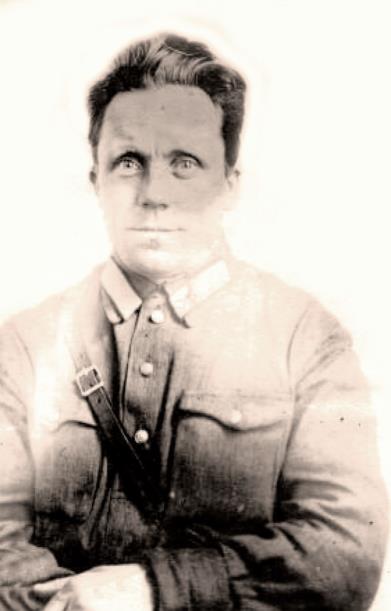 Рочев Иван Павлович1937 г.Малюгин Илья Николаевич1938 г.Филиппова, Белякова Клавдия Павловна, Фатеева Ф.С.Декабрь 1940 – 1943 гг.Пинягина Зоя Кирилловна1943 – июнь 1944 гг.Ноябрь 1944 г.Март 1945 г.Ноябрь 1945 г.Ендырева Полинария ИвановнаЧерепановаКозырева Нина ИвановнаКопыльцов Юрий Зосимович1946 г.Батурина А.Д.1949 г.Терентьева Зоя Александровна1951 г.Васильева Зинаида Тимофеевна22.06.1951 – 16.01.1954 гг.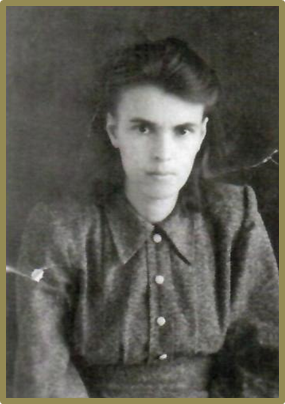 Семяшкина (Речкова) Руфина Петровна1954 г.Ослина (Филиппова) Елизавета Феофановна1957 – 1959 гг.Сергиенко Любовь Леонидовна1959 – 1961 гг.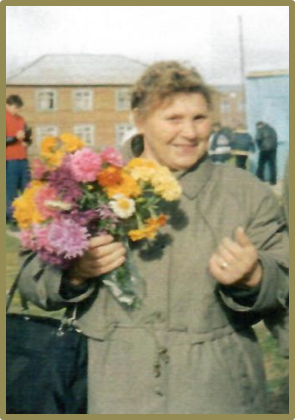 Ромашова Галина Федоровна16.10.1961 – 11.09.1967 гг.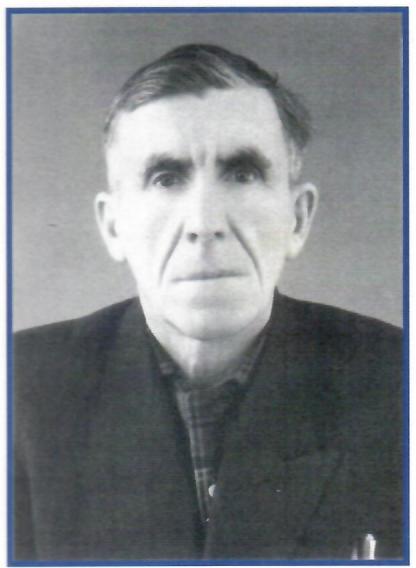 Львов Ким Стратонович11.09.1967 – 17.03.1969 гг.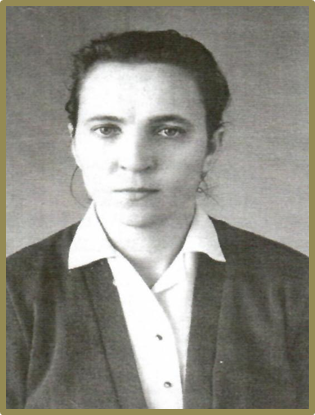 Вяткина Нина Дмитриевна27.03.1969 – 01.02.1973 гг.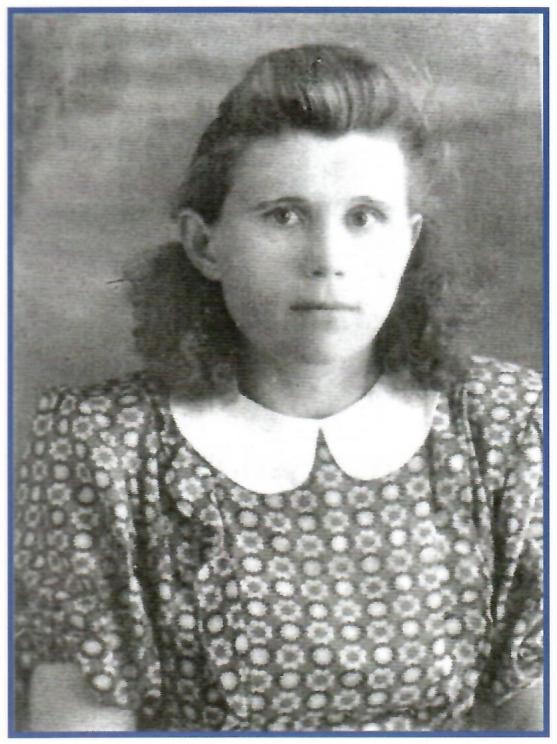 Павлова Елена Сергеевна04.06.1973 – 06.05.1974 гг.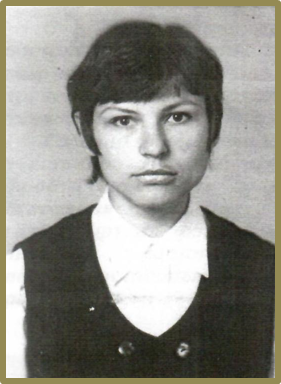 Богданова Елена Викторовна1975 г.Полунина Валентина Пантелеймоновна01.11.1978 – 01.08.1986 гг.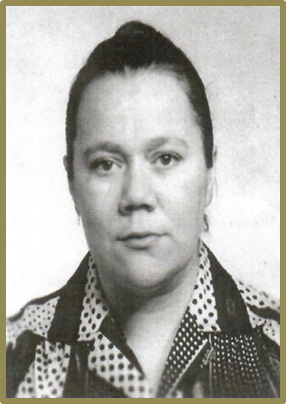 Мельниченко Виктория Ивановна01.08.1986 – 28.12.2007 гг.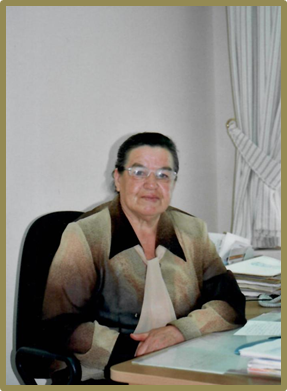 Ахтямова Валентина ИвановнаС 29.12.2007 г.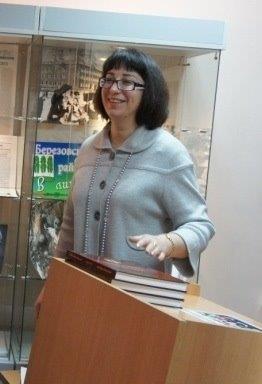 Олейник Татьяна Петровна